SKRIPSIPENERAPAN MODEL PEMBELAJARAN KOOPERATIF TIPE MAKE A MATCH DALAM MENINGKATKAN HASIL BELAJAR ILMU PENGETAHUAN SOSIAL PADAMURID KELAS IVSD NEGERI93 SAWAKUNG BEBA KECAMATAN GALESONG UTARA KABUPATEN TAKALARRAHMAWATIPROGRAM STUDI PENDIDIKAN GURU SEKOLAH DASARFAKULTAS ILMU PENDIDIKANUNIVERSITAS NEGERI MAKASSAR2016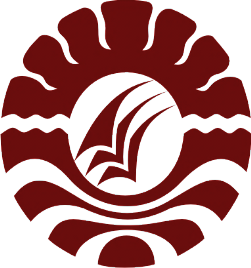 PENERAPAN MODEL PEMBELAJARAN KOOPERATIF TIPE MAKE A MATCH DALAM MENINGKATKAN HASIL BELAJAR ILMU PENGETAHUAN SOSIAL  PADA MURID KELAS IV SD NEGERI 93 SAWAKUNG BEBA KECAMATAN GALESONG UTARA KABUPATEN TAKALARSKRIPSIDiajukanuntukMemenuhiSebagaiPersyaratanGunaMemperolehGelarSarjanaPendidikanpada Program StudiPendidikan Guru SekolahDasar Strata SatuFakultasIlmuPendidikanUniversitasNegeri MakassarOleh:RAHMAWATINIM. 14470460943PROGRAM STUDI PENDIDIKAN GURU SEKOLAH DASARFAKULTAS ILMU PENDIDIKANUNIVERSITAS NEGERI MAKASSAR2016